Distrito Escolar Elemental de Alum Rock (DELAC)Notas de la reunión:16 de noviembre, 2020 reunión vía zoom a las 5:00 p.m.Elección de los oficialesSe hace la selección para elegir al comité del 2020-21Presidenta: Araceli Ortiz-Escuela Secundaria GeorgeVice-presidenta: Azucena Aguilar-Escuela Primaria CassellSecretaria: Alisia Delfin-Escuela LyndaleTema: PresupuestoSandra Garcia: Financiamiento de las escuelas de California Fórmula de Financiamiento del Control Local) LCFFLa Fórmula de Financiamiento del Control Local es nueva y ha estado siendo utilizada por 8 años. Las anteriores fueron utilizadas por cerca de 40 años.Los impuestos sobre la propiedad van para las escuelas en el áreaUna nueva fórmula se implementó para el igualamiento, puede mejorar, pero el módulo de financiamiento fue simplificadoPreguntas que se hicieron durante la reunión: (En base a las diapositivas presentadas) Alisia Delfin: (las diapositivas todavía no se han proporcionadoSandra Garcia: Por favor envíen un correo electrónico a aquellos que no lo han recibido todavía.Título 1: Financiamiento federal y estatalRosa: ¿Es el dinero del financiamiento utilizado por año calendario i se pierde al final del año escolar?Sandra: Si, el dinero del financiamiento es utilizado por año calendario  por cada estudiante en base al presupuesto de SPSA.Título 2: Apoyar a los maestros y directores en aprendizaje y desarrollo (incluyendo talleres).  Este fondo está basado (por estado) en datos del censo, así que los datos y números se asocian con las escuelas como por 10 años.Título 3: Los fondos son para apoyar a los estudiantes del idioma inglés (Los fondos del estado están basados en la cantidad total de estudiantes del idioma inglés)Araceli: Son los fondos del Título 3 una intervención para los niños que son clasificados como estudiantes del idioma inglés?Sandra: SíAzucena: Cuando las escuelas solicitan fondos, ¿cómo es que se dividen y se financian?Sandra: Los directores obtienen un presupuesto en base a las necesidades.  Los directores escriben una propuesta en base al número total de estudiantes del idioma inglés (Titulo 1+ Titulo 3=$$$ fondos)Araceli: Tema V (revisión de los puntos principales del LCP) Plan de Aprendizaje y Continuidad (nuevo plan basado en la situación actual)¿Cuál es el plan? Se desistió del plan antiguo y el nuevo proporciono un resumen de cómo se proporcionaría el aprendizaje (actualmente)Fin de las presentaciones: 6:17 p.m.PREGUNTAS: Araceli: ¿Que pasará ahora de nuevo que estamos en riesgo alto con los estudiantes que están en persona en clases (en algún plantel escolar)?Sandra: Es nuevo, en base a la situación, podemos continuar con los servicios que ya se estaban proveyendo (muy preliminar)Rosa: ¿Habrá aumento en los fondos?Sandra: Sí, hay un fondo de emergencia de COVID.  Por ejemplo: Los motoristas que entregan la comida a los padres que no tienen transporte (servicios de entrega a las casas cercanas), apoyo de tutoría para los niños, equipos y programas.Alguna pregunta en general: 6:22 p.m.Araceli: ¿Pueden los padres nuevos anotarse y ser agregados todavía para la entrega de comida de los autobuses escolares?Sandra: Sí, trataremos de colocarlos en los horarios de los autobuses escolares, por favor envíeme los nombres para ver si esto es posible.ANUNCIOSAraceli: NoticiasLa Escuela Secundaria George tiene un nuevo programa de codificación (martes y jueves=35 horas)Este programa es parte del financiamiento.La Academia de Padres (de Evergreen College) está abierta a todos los padres.  Por favor compartan la información con todos los padres.Rosa: Es la codificación solamente para los estudiantes de la Escuela Secundario Joseph George?Sandra: Está abierta para todos estudiantes de 5º a 8º grado del Distrito Escolar de Alum RockAzucena: Hace una moción para cerrar la reuniónBertha: Secunda la moción para cerrar la reuniónAraceli: (conteo)  La reunión terminó16 a las 6:30 p.m.Sandra: Por favor regresen en la próxima y por favor recuérdenle a los padres para que vengan si se les olvida asistir.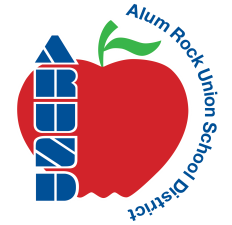 